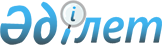 О признании утратившим силу постановления Правительства Республики Казахстан от 7 декабря 1998 года № 1252Постановление Правительства Республики Казахстан от 19 марта 1999 года № 268     Правительство Республики Казахстан постановляет:     1. Признать утратившим силу постановление Правительства Республики Казахстан от 7 декабря 1998 года № 1252  P981252_

   "О мерах по защите казахстанского зернового рынка и поддержке отечественных сельскохозяйственных производителей" (САПП Республики Казахстан, 1998 г., № 45, ст. 414).     2. Настоящее постановление вступает в силу со дня подписания.        Премьер-Министр     Республики Казахстан (Специалисты:Цай Л.Г.Горяева В.В.)    
					© 2012. РГП на ПХВ «Институт законодательства и правовой информации Республики Казахстан» Министерства юстиции Республики Казахстан
				